aanvraagformulier Energiescan bij handelspanden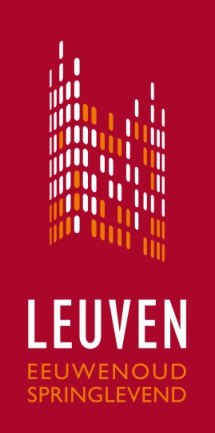 Gegevens van de aanvragerNaam zaakvoerder:	E-mailadres: 	Tel:	Ondernemingsnummer:	Rekeningnummer:	Gegevens van het gebouwNaam zaak:	Straat + nummer: 	Postcode + (deel)gemeente:	Gemaakte kosten en bewijsstukkenLijst hier alle offertes, facturen en kastickets op en geef voor de facturen en kastickets het bedrag van de gemaakte kosten op. Voeg ook de factuur van de energiescan toe.ToelageToelagebedrag: 300 euroOndertekeningAanvraag gedaan op datum:	Handtekening aanvrager:	NrDatumBedrag (excl. BTW)Aannemer of verkoper12345Totaalkost (excl. BTW):Totaalkost (excl. BTW):BTW:BTW:Totaalkost (incl. BTW):Totaalkost (incl. BTW):